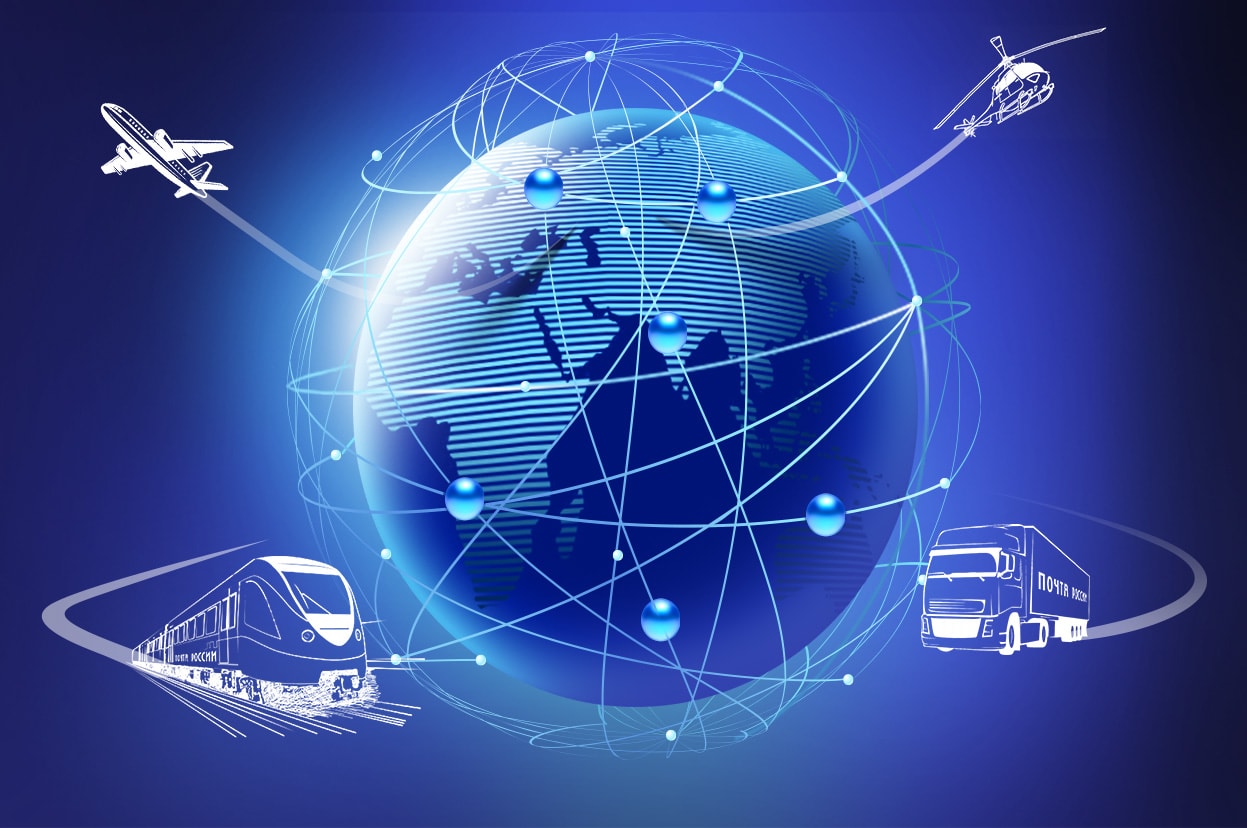 Почта России – крупнейший работодатель страны. Нас более 335 000 человек. Мы находимся на этапе глобальной трансформации и стремимся к тому, чтобы сделать Почту России клиентоориентированной и технологичной компанией, надёжным и современным поставщиком почтовых, логистических и финансовых услуг для всей страны.Обязанности:Разработка и ведение документации по охране труда.Организация проведения обучения персонала по охране труда, промышленной безопасности (руководителей, специалистов, рабочих, ответственных лиц) и ведение соответствующей документации - удостоверения, протоколы и т.д.Организация проведения специальной оценки условий труда и реализация результатов (разработка соответствующей документации и контроль за выполнением).Проведение инструктажа по ОТ. Контроль за соблюдением нормативно-правовых актов по охране труда (в том числе и локальных) в структурных подразделениях, контроль за соблюдением техники безопасности в процессе производства работ, выдача предписаний, составление актов, протоколов, плана мероприятий и т.п..Расследование несчастных случаев на производстве и ведение соответствующей документации.Организация проведения медосмотров сотрудников. Сотрудничество с контролирующими органами.Обеспечение работников средствами индивидуальной защиты.Составление и контроль исполнения бюджет доходов и расходов по направлению деятельности группы охраны труда и экологии.Подготовка закупочной документации для заключения договоров по направлению деятельности.Требования:Высшее профильное образование;Знание законодательных и иных правовых актов Российской Федерации ;Знание отраслевых нормативно-технических документов по охране труда;Знание MS Excel , Word, PowerPoint;Ответственность, пунктуальность, умение работать в сжатые сроки, коммуникабельность, умение добиваться поставленной цели.Условия:Работа в крупной, стабильной компании;Оформление по ТК РФ, работа в крупной стабильной федеральной компании;Полная социальная защищенность (оплачиваемые отпуска, больничные, льготы от компаний-партнеров);Полугодовая премия (75 процентов от оклада ).График работы 5/2, выходные: суббота, воскресенье;Возможность карьерного роста и профессионального развития.